Table 1. TEOAE amplitude values for controls and myasthenia gravis patients*Summarized as mean±SD; †Calculated using a Mann-Whitney U test. Abbreviations: TEOAE, transiently evoked otoacoustic emissions; MG, myasthenia gravis; RNS, repetitive nerve stimulation.Table 2. DPOAE amplitude values for controls and myasthenia gravis patients*Summarized as mean±SD; †Calculated using a Mann-Whitney U test. Abbreviations: DPOAE, distortion product otoacoustic emissions; MG, myasthenia gravis; RNS, repetitive nerve stimulation. Table 3. Spearman’s rank correlations between AChR antibody titers and OAE amplitude values in myasthenia gravisAbbreviations: AChR, acetylcholine receptor; OAE, otoacoustic emissions; TEOAE, transiently evoked otoacoustic emissions; DPOAE, distortion product otoacoustic emissions.Figure 1. Spearman’s correlations between AChR antibody titers and DPOAE amplitude values in myasthenia gravis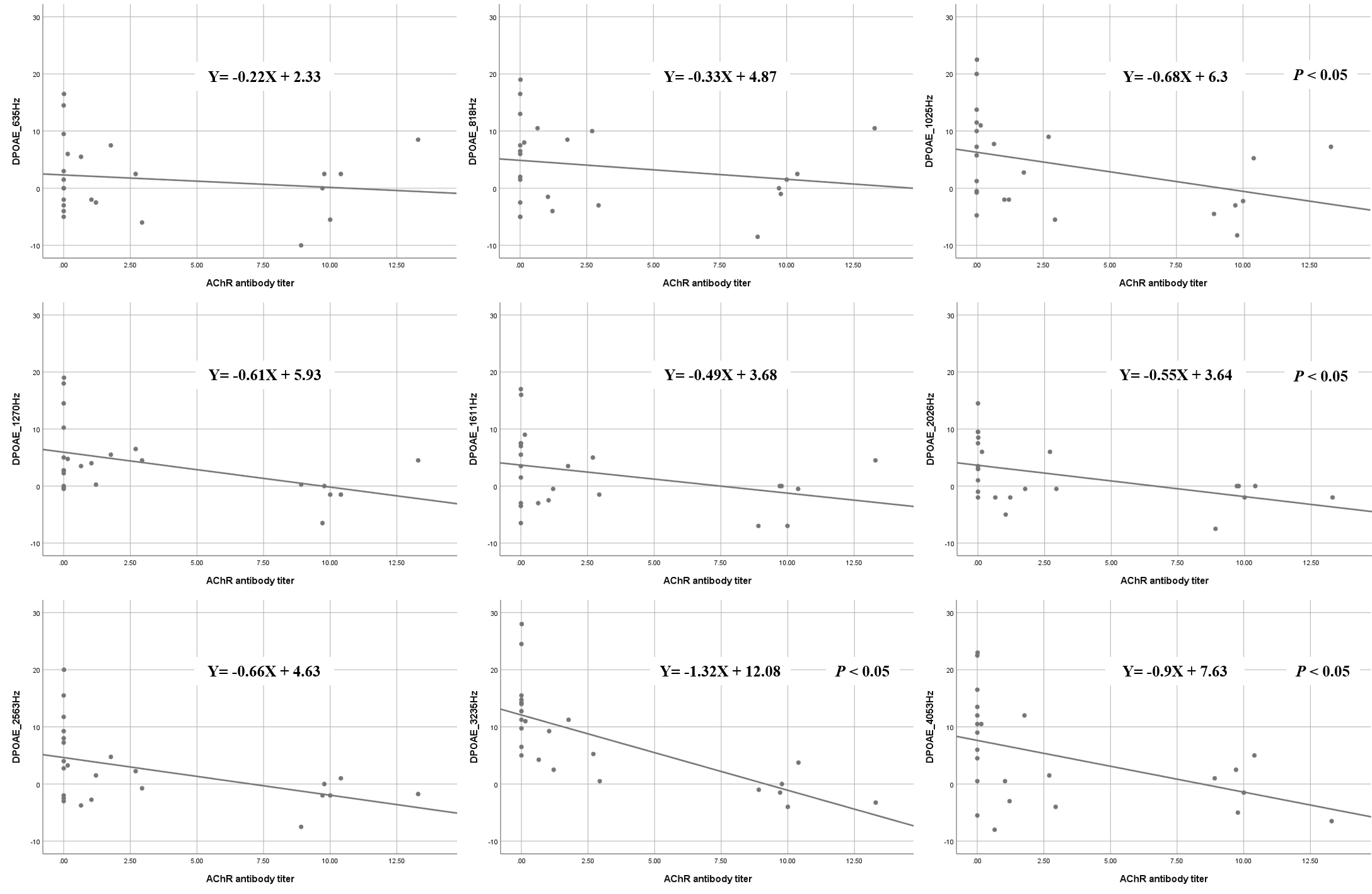 Abbreviations: AChR, acetylcholine receptor; DPOAE, distortion product otoacoustic emissions.GroupTEOAE (dB SPL)*P†Normal controls (n = 10)8.69±6.368-MG patients (n = 15)3.407±5.8550.0436Seronegative MG (n = 3)9.488±8.5670.8502Seropositive MG (n = 12)1.315±2.5070.0139RNS negative MG (n = 3)9.738±8.8150.8062RNS positive MG (n = 12)1.105±1.680.0012635 Hz818 Hz1025 Hz1270 Hz1611 Hz2026 Hz2563 Hz3235 Hz4053 HzControls (n = 10)1.45±6.1894.050±7.2596.350±7.6645.475±6.5413.650±6.8764.850±5.2505.100±6.35212.825±5.4148.950±8.040MG patients (n = 15)1.433±6.8003.300±7.4282.567±8.0092.683±5.8110.967±5.969-0.067±4.1571.017±6.1204.833±8.0402.233±8.159P†0.990.800.250.270.310.010.120.010.04Seronegative MG (n = 3)6.000±8.3778.625±9.06810.438±9.1616.063±9.2705.125±9.0033.125±4.9395.625±10.11712.438±10.7487.750±12.823P†0.280.330.400.890.740.580.900.920.83Seropositive MG (n = 12)-0.542±5.5291.000±5.943-0.229±5.3001.083±3.940-0.625±3.838-1.125±3.227-0.354±3.2172.438±4.8710.667±5.206P†0.430.290.020.060.080.0030.010.00010.008RNS negative MG (n = 3)7.000±7.5838.500±8.3778.563±10.7328.313±7.1516.500±7.8852.250±6.1446.313±9.68314.875±8.79511.500±9.211P†0.170.330.660.480.510.430.780.590.61RNS positive MG (n = 12)-0.591±5.5311.409±6.4370.386±5.9700.636±3.826-1.045±3.811-0.909±3.153-0.909±3.0031.182±3.506-1.136±4.572P†0.430.380.060.040.060.006130.011040.000010.0020Y = b + aXrPTEOAEY = 7.96 – 0.77X-0.6310.001DPOAE635 HzY = 2.33 – 0.22X-0.0520.810818 HzY= 4.87 – 0.33X-0.0800.7111025 HzY = 6.3 – 0.68X-0.4170.0421270 HzY = 5.93 – 0.61X-0.3030.150 1611 HzY = 3.68 – 0.49X-0.3070.145 2026 HzY = 3.64 – 0.55X-0.5200.009 2563 HzY = 4.63 – 0.66X-0.3970.055 3235 HzY = 12.08 – 1.32X-0.797<0.001 4053 HzY = 7.63 – 0.9X-0.5010.013